UNIVERSITY OF LJUBLJANAFACULTY OF CHEMISTRY AND CHEMICAL TECHNOLOGYDOCTORAL DISSERTATIONFull name of the doctorand Ljubljana, year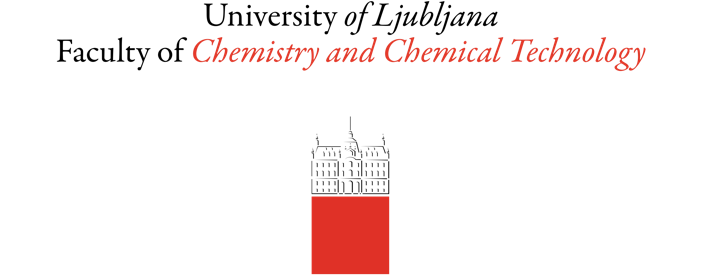 Doctoral programme in CHEMICAL SCIENCES Field BIOCHEMISTRY/CHEMISTRY/CHEMICAL ENGINEERINGDoctoral dissertationDissertation Title in EnglishDissertation Title in SloveneFull name of the doctorandMentor: Co-mentor: Ljubljana, year